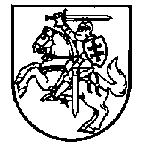 LIETUVOS RESPUBLIKOS FINANSŲ MINISTRASĮSAKYMASDĖL finansų ministro 2004 m. balandžio 22 d. įsakymo Nr. 1K-135 „DĖL IMPORTUOJAMŲ AKCIZAIS APMOKESTINAMŲ PREKIŲ GABENIMO, KAD NEATSIRASTŲ PRIEVOLĖS MOKĖTI IMPORTO AKCIZUS, TVARKOS APRAŠO PATVIRTINIMO“ PAKEITIMO2019 m. kovo 1 d. Nr. 1K-69VilniusP a k e i č i u Lietuvos Respublikos finansų ministro 2004 m. balandžio 22 d. įsakymą Nr. 1K-135 „Dėl Importuojamų akcizais apmokestinamų prekių gabenimo, kad neatsirastų prievolės mokėti importo akcizus, tvarkos aprašo patvirtinimo“: 1. Pakeičiu preambulę ir ją išdėstau taip:„Vadovaudamasis Lietuvos Respublikos akcizų įstatymo 9 straipsnio 2 dalimi, 61 straipsnio 2 dalimi ir Lietuvos Respublikos Vyriausybės 2004 m. kovo 1 d. nutarimo Nr. 234 „Dėl įgaliojimų suteikimo įgyvendinant Lietuvos Respublikos akcizų įstatymo nuostatas“1.3 papunkčiu,“.2. Pakeičiu nurodytu įsakymu patvirtintą Importuojamų akcizais apmokestinamų prekių gabenimo, kad neatsirastų prievolės mokėti importo akcizus, tvarkos aprašą:2.1. Pakeičiu 1 punkto pirmąją pastraipą ir ją išdėstau taip:„1. Importuojamų akcizais apmokestinamų prekių gabenimo, kad neatsirastų prievolės mokėti importo akcizus, tvarkos aprašas (toliau – šis Aprašas) reglamentuoja, kokia tvarka turi būti gabenamos Lietuvos Respublikoje importuotos akcizais apmokestinamos prekės, kad neatsirastų prievolė mokėti už jas akcizus. Prievolė mokėti akcizus už Lietuvos Respublikoje importuotas prekes neatsiranda, jei šios prekės, vadovaujantis Lietuvos Respublikos akcizų įstatymu ir šiuo Aprašu:“. 2.2.  Pakeičiu 9 punktą ir jį išdėstau taip:„9. Priėmus sprendimą grąžinti sumokėtus akcizus, ši suma pirmiausia įskaitoma Lietuvos Respublikos mokesčių administravimo įstatymo nustatyta tvarka, o likusi neįskaityta grąžintina suma grąžinama mokėjimo pavedimu į šio Aprašo 6.1 papunktyje nurodytą asmens sąskaitą banke per 10 darbo dienų nuo sprendimo grąžinti sumokėtus importo akcizus priėmimo dienos.“2.3. Papildau 11 punktu:„11. Kaitinamojo tabako produktams taikomi tik šio Aprašo 1.1 papunktis ir 2, 4–10 punktai.“Finansų ministras									Vilius Šapoka